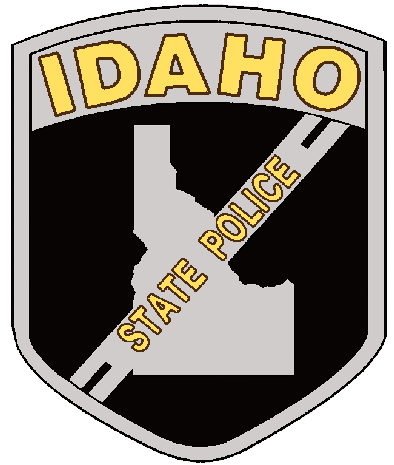 PUBLIC RECORD REQUESTIdaho State Police700 S. StratfordMeridian ID 83642In order to best serve the public and to process your request for public records as expeditiously as possible, all requests to examine or copy public records MUST BE MADE IN WRITING.  Please help us in this process by filling out this form completely.  Be sure to print your name (optional), address and telephone number so that we may respond to this request.DATE: ___________________I request to:			Examine			CopyTO:_____________________________________  	_____________________________________	_____________________________________ALL COPIES MADE ARE SUBJECT TO A COPYING COST WHICH MAY BE REQUIRED PRIOR TO RECEIPT OF RECORD(S).  PLEASE DESCRIBE THE RECORD(S) YOU ARE REQUESTING FULLY, USING RELEVANT DATES, LOCATION, NAMES OR DATE OF BIRTH, INCIDENT, ETC., TO ASSIST THE AGENCY IN RESPONDINGRECORDS REQUESTEDTHE RECORDS CUSTODIAN WILL SEND THE RESPONSE TO THE NAME AND PHYSICAL ADDRESS GIVEN OR ELECTRONICALLY TO THE EMAIL ADDRESS GIVEN BELOW.  PLEASE INDICATE HOW YOU PREFER TO RECEIVE THE INFORMATION.Name:We will respond to this request within three (3) business days.  Business days are Monday – Friday 8:00 am to 5:00 pm.  All requests received after normal business hours (excluding holidays) shall be deemed received the next business day.  Address:Day Phone:E Mail: